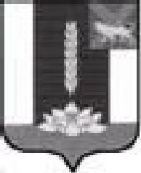 ДУМА ЧЕРНИГОВСКОГО РАЙОНА__________________________________________________________________РЕШЕНИЕПринято Думой Черниговского района26 сентября 2018 годаВ соответствии с Федеральным законом от 06.10.2003 № 131-ФЗ «Об общих принципах организации местного самоуправления в Российской Федерации», Градостроительным кодексом Российской Федерации, Уставом Черниговского муниципального района, с учетом протокола публичных слушаний по проекту «Правил землепользования и застройки муниципального образования «Снегуровское сельское поселение»:1. Внести в «Правила землепользования и застройки Снегуровского сельского поселения Черниговского муниципального района Приморского края» утвержденные Решением муниципального комитета Снегуровского сельского поселения № 130 от 17.04.2014 г. следующие изменения:1.1. Статью 29 изложить в следующей редакции: Статья 29 «Зоны жилой застройки»1.2. Статью 30 изложить в следующей редакции: Статья 30 «Общественно-деловые зоны (общественное использование объектов капитального строительства, предпринимательство)»1.3. Статью 31 изложить в следующей редакции: Статья 31 «Зоны производственной деятельности»1.4. Статью 32 изложить в следующей редакции:Статья 32 «И. Зона инженерно-транспортной инфраструктуры»1.5. Статью 33 изложить в следующей редакции: Статья 33 «Зона отдыха (рекреация)»1.6. Статью 34 изложить в следующей редакции: Статья 34 «Зона сельскохозяйственного использования (осуществление хозяйственной деятельности сельскохозяйственного назначения)»1.7. Статью 35 изложить в следующей редакции: Статья 35 «Зоны специального назначения»1.8. Статью 36 изложить в следующей редакции:Статья 36 «Градостроительные регламенты в части ограничения использования земельных участков и объектов капитального строительства» Ограничения использования земельных участков и объектов капитального строительства устанавливаются применительно к земельным участкам и объектам капитального строительства, которые расположены в границах зон с особыми условиями использования территорий: - охранные зоны;- санитарно-защитные зоны;- зоны охраны объектов культурного наследия (памятников истории и культуры);- водоохранные зоны; - зоны санитарной охраны источников питьевого и хозяйственно-бытового водоснабжения;- зоны охраняемых объектов;- зоны действия опасных природных или техногенных процессов (затопление, нарушенные территории, неблагоприятные геологические, гидрогеологические, атмосферные и другие процессы – сейсмические, оползни, карсты, эрозия, повышенный радиационный фон и т.п.);- иные зоны, устанавливаемые в соответствии с законодательством Российской Федерации.Границы зон охраны объектов культурного наследия: особые режимы использования земель в границах территорий данных зон и требования к градостроительным регламентам в границах территорий данных зон утверждаются на основании проектов зон охраны объектов культурного наследия в отношении объектов культурного наследия федерального значения либо проекта объединенной зоны охраны объектов культурного наследия - органом государственной власти субъекта Российской Федерации по согласованию с федеральным органом охраны объектов культурного наследия, а в отношении объектов культурного наследия регионального значения и объектов культурного наследия местного (муниципального) значения - в порядке, установленном законами субъектов Российской Федерации. Археологические предметы, обнаруженные в результате проведения изыскательских, проектных, земляных, строительных, мелиоративных, хозяйственных работ, работ по использованию лесов и иных работ, подлежат обязательной передаче физическими и (или) юридическими лицами, осуществляющими указанные работы, государству в порядке, установленном федеральным органом охраны объектов культурного наследия.Особо охраняемые природные территории (ООПТ) – участки земли, водной поверхности и воздушного пространства над ними, где располагаются природные комплексы и объекты, которые имеют особое природоохранное, научное, культурное, эстетическое, рекреационное и оздоровительное значение, которые изъяты решением государственной власти полностью или частично из хозяйственного пользования и для которых установлен режим особой охраны. К ООПТ относятся государственные природные заповедники, национальные парки, природные парки, государственные природные заказники, памятники природы, дендрологические памятники и ботанические сады, лечебно-оздоровительные местности курорты. Территориальные зоны могут одновременно попадать под несколько видов ограничений, связанных с особыми условиями использования территорий. В случае, если земельный участок или объект капитального строительства расположен в границах нескольких зон с особыми условиями использования территорий, в том числе в границах зон охраны объектов культурного наследия, правовой режим использования и застройки земельного участка определяется совокупностью видов разрешенного использования земельных участков и объектов капитального строительства и ограничений использования земельных участков и объектов капитального строительства, расположенных в границах зон с особыми условиями использования территорий, установленных в соответствии с законодательством Российской Федерации.Виды и границы зон с особыми условиями использования территорий могут уточняться (изменяться, отражаться) посредством внесения изменений в правила землепользования и застройки.В случае отсутствия определенного параметра охранной зоны, санитарно-защитной зоны в правилах землепользования и застройки следует применять требования СанПиН 2.2.1/2.1.1.1200-03 «Санитарно-защитные зоны и санитарная классификация предприятий, сооружений и иных объектов», СП 42.13330.2011 «СНиП 2.07.01-89* Градостроительство. Планировка и застройка городских и сельских поселений», СП 32.13330.2012 "Канализация. Наружные сети и сооружения", СанПиН 2.1.8/2.2.4.1383-03 "Гигиенические требования к размещению и эксплуатации передающих радиотехнических объектов» и иными документами, регулирующими вопросы градостроительной деятельности.Расстояния от наземных и наземно-подземных гаражей, открытых стоянок, предназначенных для постоянного и временного хранения легковых автомобилей, и станций технического обслуживания до жилых домов и общественных зданий, а также до участков школ, детских яслей-садов и лечебных учреждений стационарного типа, размещаемых на территориях жилых, общественно-деловых зон, следует принимать не менее приведенных в таблице:1.9. По тексту правил слова «глава Снегуровского сельского поселения» в соответствующем падеже заменить словами «глава Черниговского муниципального района» в соответствующем падеже.2. Карту градостроительного зонирования Снегуровского сельского поселения изложить в редакции приложения 1 к настоящему Решению.2. Настоящее Решение вступает в силу с момента опубликования в «Вестнике нормативных актов Черниговского района» приложения к газете «Новое время».Глава Черниговского района				                              	В.Н. Сёмкин27 сентября 2018 года№ 122-НПАПриложение № 1 к решению Думы Черниговского района 	от 27.09.2018 г. № 122-НПА 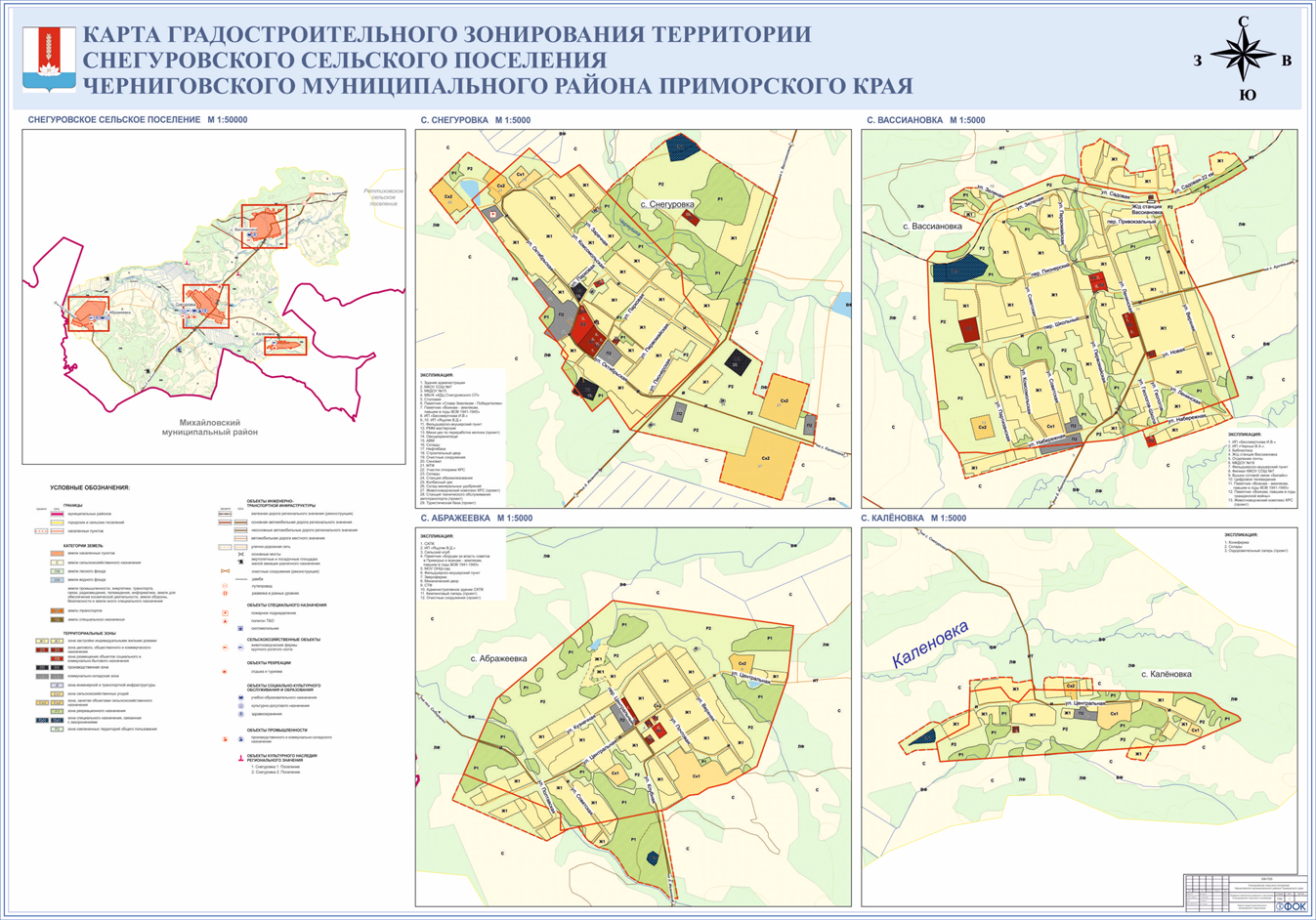 ПОЯСНИТЕЛЬНАЯ ЗАПИСКАк проекту Решения Думы Черниговского района о внесении изменений в «Правила землепользования и застройки Снегуровского сельского поселения Черниговского муниципального района Приморского края»	Разработка проекта о внесении изменений в «Правила землепользования и застройки Снегуровского сельского поселения Черниговского муниципального района Приморского края» вызвана необходимостью приведения в соответствии с действующим законодательством. Данное внесение изменений разработано на основании Федерального закона от 03.08.2018 N 340-ФЗ "О внесении изменений в Градостроительный кодекс Российской Федерации и отдельные законодательные акты Российской Федерации", Федерального закона от 23.06.2014 N 171-ФЗ "О внесении изменений в Земельный кодекс Российской Федерации и отдельные законодательные акты Российской Федерации", Приказом Минэкономразвития России от 01.09.2014 N 540 (ред. от 06.10.2017) "Об утверждении классификатора видов разрешенного использования земельных участков".Заместитель главы администрации Черниговского района                                                                       В.И. УдодФИНАНСОВО-ЭКОНОМИЧЕСКОЕ ОБОСНОВАНИЕк проекту Решения Думы Черниговского района о внесении изменений в «Правила землепользования и застройки Снегуровского сельского поселения Черниговского муниципального района Приморского края»	Внесении изменений в «Правила землепользования и застройки Снегуровского сельского поселения Черниговского муниципального района Приморского края» не потребует дополнительных затрат из местного бюджета.Заместитель главы администрацииЧерниговского района                                                                         В.И. УдодО внесении изменений в «Правила землепользования и застройки Снегуровского сельского поселения Черниговского муниципального района Приморского края»    Назначение территориальной зоны/виды разрешенного использования с указанием кода согласно классификатору видов разрешенного использования земельных участковНаименование параметраЗначение параметраЗона  застройки индивидуальными жилыми домами (Ж1)Зона  застройки индивидуальными жилыми домами (Ж1)Зона  застройки индивидуальными жилыми домами (Ж1)Основные виды разрешённого использования:Основные виды разрешённого использования:Основные виды разрешённого использования:Для индивидуального жилищного строительства 2.1 объекты гаражного хранения (2.7.1)коммунальное обслуживание (3.1)социальное обслуживание (3.2)дошкольное, начальное и среднее общее образование (3.5.1)магазины (4.4)спорт (5.1)автомобильный транспорт (7.2)Амбулаторно-поликлиническое обслуживание 3.4.1Бытовое обслуживание 3.3Банковская и страховая деятельность 4.5обеспечение внутреннего правопорядка (8.3)амбулаторное ветеринарное обслуживание (3.10.1)предельные (минимальные и (или) максимальные) размеры земельных участков, в том числе их площадь: - размеры земельных участков (минимальный размер по фронту застройки со стороны улиц)- минимальная площадь земельных участков - максимальная площадь земельных участков5 м100 кв.м1500 кв.мДля индивидуального жилищного строительства 2.1 объекты гаражного хранения (2.7.1)коммунальное обслуживание (3.1)социальное обслуживание (3.2)дошкольное, начальное и среднее общее образование (3.5.1)магазины (4.4)спорт (5.1)автомобильный транспорт (7.2)Амбулаторно-поликлиническое обслуживание 3.4.1Бытовое обслуживание 3.3Банковская и страховая деятельность 4.5обеспечение внутреннего правопорядка (8.3)амбулаторное ветеринарное обслуживание (3.10.1)минимальные отступы от границ земельных участков в целях определения мест допустимого размещения зданий, строений, сооружений, за пределами которых запрещено строительство зданий, строений, сооружений 3 м, со стороны улиц 5 мДля индивидуального жилищного строительства 2.1 объекты гаражного хранения (2.7.1)коммунальное обслуживание (3.1)социальное обслуживание (3.2)дошкольное, начальное и среднее общее образование (3.5.1)магазины (4.4)спорт (5.1)автомобильный транспорт (7.2)Амбулаторно-поликлиническое обслуживание 3.4.1Бытовое обслуживание 3.3Банковская и страховая деятельность 4.5обеспечение внутреннего правопорядка (8.3)амбулаторное ветеринарное обслуживание (3.10.1)предельное количество этажей зданий, строений, сооружений3 эт.Для индивидуального жилищного строительства 2.1 объекты гаражного хранения (2.7.1)коммунальное обслуживание (3.1)социальное обслуживание (3.2)дошкольное, начальное и среднее общее образование (3.5.1)магазины (4.4)спорт (5.1)автомобильный транспорт (7.2)Амбулаторно-поликлиническое обслуживание 3.4.1Бытовое обслуживание 3.3Банковская и страховая деятельность 4.5обеспечение внутреннего правопорядка (8.3)амбулаторное ветеринарное обслуживание (3.10.1)предельная высота зданий, строений, сооружений 12 мДля индивидуального жилищного строительства 2.1 объекты гаражного хранения (2.7.1)коммунальное обслуживание (3.1)социальное обслуживание (3.2)дошкольное, начальное и среднее общее образование (3.5.1)магазины (4.4)спорт (5.1)автомобильный транспорт (7.2)Амбулаторно-поликлиническое обслуживание 3.4.1Бытовое обслуживание 3.3Банковская и страховая деятельность 4.5обеспечение внутреннего правопорядка (8.3)амбулаторное ветеринарное обслуживание (3.10.1)максимальный процент застройки в границах земельного участка, определяемый как отношение суммарной площади земельного участка, которая может быть застроена, ко всей площади земельного участка 60 %Для ведения личного подсобного хозяйства 2.2предельные (минимальные и (или) максимальные) размеры земельных участков, в том числе их площадь: - размеры земельных участков (минимальный размер по фронту застройки со стороны улиц)- минимальная площадь земельных участков - максимальная площадь земельных участков5 м300 кв.м5000 кв.мДля ведения личного подсобного хозяйства 2.2минимальные отступы от границ земельных участков в целях определения мест допустимого размещения зданий, строений, сооружений, за пределами которых запрещено строительство зданий, строений, сооружений 3 мДля ведения личного подсобного хозяйства 2.2предельное количество этажей зданий, строений, сооружений3 эт.Для ведения личного подсобного хозяйства 2.2предельная высота зданий, строений, сооружений 12 мДля ведения личного подсобного хозяйства 2.2максимальный процент застройки в границах земельного участка, определяемый как отношение суммарной площади земельного участка, которая может быть застроена, ко всей площади земельного участка 60 %Ведение садоводства 13.2предельные (минимальные и (или) максимальные) размеры земельных участков, в том числе их площадь: - размеры земельных участков (минимальный размер по фронту застройки со стороны улиц)- минимальная площадь земельных участков - максимальная площадь земельных участков5 м200 кв.м2500 кв.мВедение садоводства 13.2минимальные отступы от границ земельных участков в целях определения мест допустимого размещения зданий, строений, сооружений, за пределами которых запрещено строительство зданий, строений, сооружений 3 мВедение садоводства 13.2предельное количество этажей зданий, строений, сооружений3 эт.Ведение садоводства 13.2предельная высота зданий, строений, сооружений 12 мВедение садоводства 13.2максимальный процент застройки в границах земельного участка, определяемый как отношение суммарной площади земельного участка, которая может быть застроена, ко всей площади земельного участка 60 %Ведение огородничества 13.1предельные (минимальные и (или) максимальные) размеры земельных участков, в том числе их площадь: - размеры земельных участков (минимальный размер по фронту застройки со стороны улиц)- минимальная площадь земельных участков - максимальная площадь земельных участков5 м300 кв.м20000 кв.мВедение огородничества 13.1минимальные отступы от границ земельных участков в целях определения мест допустимого размещения зданий, строений, сооружений, за пределами которых запрещено строительство зданий, строений, сооружений 3 мВедение огородничества 13.1предельное количество этажей зданий, строений, сооружений3 эт.Ведение огородничества 13.1предельная высота зданий, строений, сооружений 12 мВедение огородничества 13.1максимальный процент застройки в границах земельного участка, определяемый как отношение суммарной площади земельного участка, которая может быть застроена, ко всей площади земельного участка 60 %Блокированная жилая застройка 2.3предельные (минимальные и (или) максимальные) размеры земельных участков, в том числе их площадь: - размеры земельных участков (минимальный размер по фронту застройки со стороны улиц)- минимальная площадь земельных участков - максимальная площадь земельных участков5 м100 кв. м1000 кв.мБлокированная жилая застройка 2.3минимальные отступы от границ земельных участков в целях определения мест допустимого размещения зданий, строений, сооружений, за пределами которых запрещено строительство зданий, строений, сооружений 3 мБлокированная жилая застройка 2.3предельное количество этажей зданий, строений, сооружений3 эт.Блокированная жилая застройка 2.3предельная высота зданий, строений, сооружений 12 мБлокированная жилая застройка 2.3максимальный процент застройки в границах земельного участка, определяемый как отношение суммарной площади земельного участка, которая может быть застроена, ко всей площади земельного участка 60 %Вспомогательные виды разрешённого использованияВспомогательные виды разрешённого использованияВспомогательные виды разрешённого использованияВедение дачного хозяйства 13.3Обслуживание автотранспорта 4.9обслуживание жилой застройки (2.7)предельные (минимальные и (или) максимальные) размеры земельных участков, в том числе их площадь: - размеры земельных участков (минимальный размер по фронту застройки со стороны улиц)- минимальная площадь земельных участков - максимальная площадь земельных участков5 м100 кв.мне установленаВедение дачного хозяйства 13.3Обслуживание автотранспорта 4.9обслуживание жилой застройки (2.7)минимальные отступы от границ земельных участков в целях определения мест допустимого размещения зданий, строений, сооружений, за пределами которых запрещено строительство зданий, строений, сооружений 3 м, со стороны улиц 5 мВедение дачного хозяйства 13.3Обслуживание автотранспорта 4.9обслуживание жилой застройки (2.7)предельное количество этажей зданий, строений, сооружений3 эт.Ведение дачного хозяйства 13.3Обслуживание автотранспорта 4.9обслуживание жилой застройки (2.7)предельная высота зданий, строений, сооружений 12 мВедение дачного хозяйства 13.3Обслуживание автотранспорта 4.9обслуживание жилой застройки (2.7)максимальный процент застройки в границах земельного участка, определяемый как отношение суммарной площади земельного участка, которая может быть застроена, ко всей площади земельного участка 60 %Условно разрешённые виды использованияУсловно разрешённые виды использованияУсловно разрешённые виды использованиягостиничное обслуживание (4.7)культурное развитие (3.6)общественное питание (4.6)Религиозное использование 3.7Деловое управление 4.1предельные (минимальные и (или) максимальные) размеры земельных участков, в том числе их площадь: - размеры земельных участков (минимальный размер по фронту застройки со стороны улиц)- минимальная площадь земельных участков - максимальная площадь земельных участков5 м10 кв.м50000 кв.мгостиничное обслуживание (4.7)культурное развитие (3.6)общественное питание (4.6)Религиозное использование 3.7Деловое управление 4.1минимальные отступы от границ земельных участков в целях определения мест допустимого размещения зданий, строений, сооружений, за пределами которых запрещено строительство зданий, строений, сооружений 3 мгостиничное обслуживание (4.7)культурное развитие (3.6)общественное питание (4.6)Религиозное использование 3.7Деловое управление 4.1предельное количество этажей зданий, строений, сооружений30 эт.гостиничное обслуживание (4.7)культурное развитие (3.6)общественное питание (4.6)Религиозное использование 3.7Деловое управление 4.1предельная высота зданий, строений, сооружений 100 мгостиничное обслуживание (4.7)культурное развитие (3.6)общественное питание (4.6)Религиозное использование 3.7Деловое управление 4.1максимальный процент застройки в границах земельного участка, определяемый как отношение суммарной площади земельного участка, которая может быть застроена, ко всей площади земельного участка 80 %Земельные участки (территории) общего пользования 12.0Градостроительные регламенты не распространяются на земельные участки в границах территорий общего пользованияГрадостроительные регламенты не распространяются на земельные участки в границах территорий общего пользованияНазначение территориальной зоны/виды разрешенного использования с указанием кода согласно классификатору видов разрешенного использования земельных участковНаименование параметраЗначение параметраО1. Зона делового общественного и коммерческого назначенияО1. Зона делового общественного и коммерческого назначенияО1. Зона делового общественного и коммерческого назначенияОсновные виды разрешенного использованияОсновные виды разрешенного использованияОсновные виды разрешенного использованиякоммунальное обслуживание (3.1)социальное обслуживание (3.2)бытовое обслуживание (3.3)амбулаторно-поликлиническое обслуживание (3.4.1)дошкольное, начальное и среднее общее образование  (3.5.1)среднее и высшее профессиональное образование (3.5.2)культурное развитие (3.6)религиозное использование (3.7)общественное управление (3.8)деловое управление (4.1)объекты торговли (торговые центры, торгово-развлекательные центры (комплексы) (4.2)рынки (4.3)магазины (4.4)банковская и страховая деятельность (4.5)общественное питание (4.6)гостиничное обслуживание (4.7)развлечения (4.8)обслуживание автотранспорта (4.9)спорт (5.1)автомобильный транспорт (7.2)обеспечение внутреннего правопорядка (8.3)предельные (минимальные и (или) максимальные) размеры земельных участков, в том числе их площадь: - размеры земельных участков (минимальный размер по фронту застройки со стороны улиц)- минимальная площадь земельных участков-обслуживание автотранспорта (4.9)- максимальная площадь земельных участков5 м1500 кв.м10 кв.м50000 кв.мкоммунальное обслуживание (3.1)социальное обслуживание (3.2)бытовое обслуживание (3.3)амбулаторно-поликлиническое обслуживание (3.4.1)дошкольное, начальное и среднее общее образование  (3.5.1)среднее и высшее профессиональное образование (3.5.2)культурное развитие (3.6)религиозное использование (3.7)общественное управление (3.8)деловое управление (4.1)объекты торговли (торговые центры, торгово-развлекательные центры (комплексы) (4.2)рынки (4.3)магазины (4.4)банковская и страховая деятельность (4.5)общественное питание (4.6)гостиничное обслуживание (4.7)развлечения (4.8)обслуживание автотранспорта (4.9)спорт (5.1)автомобильный транспорт (7.2)обеспечение внутреннего правопорядка (8.3)минимальные отступы от границ земельных участков в целях определения мест допустимого размещения зданий, строений, сооружений, за пределами которых запрещено строительство зданий, строений, сооружений 1 мкоммунальное обслуживание (3.1)социальное обслуживание (3.2)бытовое обслуживание (3.3)амбулаторно-поликлиническое обслуживание (3.4.1)дошкольное, начальное и среднее общее образование  (3.5.1)среднее и высшее профессиональное образование (3.5.2)культурное развитие (3.6)религиозное использование (3.7)общественное управление (3.8)деловое управление (4.1)объекты торговли (торговые центры, торгово-развлекательные центры (комплексы) (4.2)рынки (4.3)магазины (4.4)банковская и страховая деятельность (4.5)общественное питание (4.6)гостиничное обслуживание (4.7)развлечения (4.8)обслуживание автотранспорта (4.9)спорт (5.1)автомобильный транспорт (7.2)обеспечение внутреннего правопорядка (8.3)предельное количество этажей зданий, строений, сооружений30 эт.коммунальное обслуживание (3.1)социальное обслуживание (3.2)бытовое обслуживание (3.3)амбулаторно-поликлиническое обслуживание (3.4.1)дошкольное, начальное и среднее общее образование  (3.5.1)среднее и высшее профессиональное образование (3.5.2)культурное развитие (3.6)религиозное использование (3.7)общественное управление (3.8)деловое управление (4.1)объекты торговли (торговые центры, торгово-развлекательные центры (комплексы) (4.2)рынки (4.3)магазины (4.4)банковская и страховая деятельность (4.5)общественное питание (4.6)гостиничное обслуживание (4.7)развлечения (4.8)обслуживание автотранспорта (4.9)спорт (5.1)автомобильный транспорт (7.2)обеспечение внутреннего правопорядка (8.3)предельная высота зданий, строений, сооружений 100 мкоммунальное обслуживание (3.1)социальное обслуживание (3.2)бытовое обслуживание (3.3)амбулаторно-поликлиническое обслуживание (3.4.1)дошкольное, начальное и среднее общее образование  (3.5.1)среднее и высшее профессиональное образование (3.5.2)культурное развитие (3.6)религиозное использование (3.7)общественное управление (3.8)деловое управление (4.1)объекты торговли (торговые центры, торгово-развлекательные центры (комплексы) (4.2)рынки (4.3)магазины (4.4)банковская и страховая деятельность (4.5)общественное питание (4.6)гостиничное обслуживание (4.7)развлечения (4.8)обслуживание автотранспорта (4.9)спорт (5.1)автомобильный транспорт (7.2)обеспечение внутреннего правопорядка (8.3)максимальный процент застройки в границах земельного участка, определяемый как отношение суммарной площади земельного участка, которая может быть застроена, ко всей площади земельного участка 80 %Жилая застройка 2.0предельные (минимальные и (или) максимальные) размеры земельных участков, в том числе их площадь: - размеры земельных участков (минимальный размер по фронту застройки со стороны улиц)- минимальная площадь земельных участков - максимальная площадь земельных участков5 м100 кв.м2000 кв.мЖилая застройка 2.0минимальные отступы от границ земельных участков в целях определения мест допустимого размещения зданий, строений, сооружений, за пределами которых запрещено строительство зданий, строений, сооружений 3 м, со стороны улиц 5 мЖилая застройка 2.0предельное количество этажей зданий, строений, сооружений3 эт.Жилая застройка 2.0предельная высота зданий, строений, сооружений 12 мЖилая застройка 2.0максимальный процент застройки в границах земельного участка, определяемый как отношение суммарной площади земельного участка, которая может быть застроена, ко всей площади земельного участка 60 %Вспомогательные виды разрешенного использования:Вспомогательные виды разрешенного использования:Вспомогательные виды разрешенного использования:Отдых (рекреация) 5.0Обслуживание жилой застройки 2.7предельные (минимальные и (или) максимальные) размеры земельных участков, в том числе их площадь: - размеры земельных участков (минимальный размер по фронту застройки со стороны улиц)- минимальная площадь земельных участков - максимальная площадь земельных участковне установлены100 кв.м50000 кв.м.Отдых (рекреация) 5.0Обслуживание жилой застройки 2.7минимальные отступы от границ земельных участков в целях определения мест допустимого размещения зданий, строений, сооружений, за пределами которых запрещено строительство зданий, строений, сооружений 3 мОтдых (рекреация) 5.0Обслуживание жилой застройки 2.7предельное количество этажей зданий, строений, сооружений3 эт.Отдых (рекреация) 5.0Обслуживание жилой застройки 2.7предельная высота зданий, строений, сооружений 12 мОтдых (рекреация) 5.0Обслуживание жилой застройки 2.7максимальный процент застройки в границах земельного участка, определяемый как отношение суммарной площади земельного участка, которая может быть застроена, ко всей площади земельного участка 40 %Земельные участки (территории) общего пользования 12.0Градостроительные регламенты не распространяются на земельные участки в границах территорий общего пользованияГрадостроительные регламенты не распространяются на земельные участки в границах территорий общего пользованияУсловно разрешенные виды использования:Условно разрешенные виды использования:Условно разрешенные виды использования:Обеспечение обороны и безопасности8.0предельные (минимальные и (или) максимальные) размеры земельных участков, в том числе их площадь: - размеры земельных участков (минимальный размер по фронту застройки со стороны улиц)- минимальная площадь земельных участков - максимальная площадь земельных участковне установлены50 кв.мне установленаОбеспечение обороны и безопасности8.0минимальные отступы от границ земельных участков в целях определения мест допустимого размещения зданий, строений, сооружений, за пределами которых запрещено строительство зданий, строений, сооружений 3 мОбеспечение обороны и безопасности8.0предельное количество этажей зданий, строений, сооруженийне установленоОбеспечение обороны и безопасности8.0предельная высота зданий, строений, сооружений не установленоОбеспечение обороны и безопасности8.0максимальный процент застройки в границах земельного участка, определяемый как отношение суммарной площади земельного участка, которая может быть застроена, ко всей площади земельного участка 80 %Зона размещения объектов социального и коммунально-бытового назначения О2Зона размещения объектов социального и коммунально-бытового назначения О2Зона размещения объектов социального и коммунально-бытового назначения О2Основные виды разрешенного использованияОсновные виды разрешенного использованияОсновные виды разрешенного использованиякоммунальное обслуживание (3.1)бытовое обслуживание (3.3)Дошкольное, начальное и среднее общее образование 3.5.1Среднее и высшее профессиональное образование 3.5.2	культурное развитие (3.6)обслуживание жилой застройкиобеспечение внутреннего правопорядка 8.3предельные (минимальные и (или) максимальные) размеры земельных участков, в том числе их площадь: - размеры земельных участков (минимальный размер по фронту застройки со стороны улиц)- минимальная площадь земельных участков - максимальная площадь земельных участков5 м1500 кв.м50000 кв.мкоммунальное обслуживание (3.1)бытовое обслуживание (3.3)Дошкольное, начальное и среднее общее образование 3.5.1Среднее и высшее профессиональное образование 3.5.2	культурное развитие (3.6)обслуживание жилой застройкиобеспечение внутреннего правопорядка 8.3минимальные отступы от границ земельных участков в целях определения мест допустимого размещения зданий, строений, сооружений, за пределами которых запрещено строительство зданий, строений, сооружений 1 мкоммунальное обслуживание (3.1)бытовое обслуживание (3.3)Дошкольное, начальное и среднее общее образование 3.5.1Среднее и высшее профессиональное образование 3.5.2	культурное развитие (3.6)обслуживание жилой застройкиобеспечение внутреннего правопорядка 8.3предельное количество этажей зданий, строений, сооружений30 эт.коммунальное обслуживание (3.1)бытовое обслуживание (3.3)Дошкольное, начальное и среднее общее образование 3.5.1Среднее и высшее профессиональное образование 3.5.2	культурное развитие (3.6)обслуживание жилой застройкиобеспечение внутреннего правопорядка 8.3предельная высота зданий, строений, сооружений 100 мкоммунальное обслуживание (3.1)бытовое обслуживание (3.3)Дошкольное, начальное и среднее общее образование 3.5.1Среднее и высшее профессиональное образование 3.5.2	культурное развитие (3.6)обслуживание жилой застройкиобеспечение внутреннего правопорядка 8.3максимальный процент застройки в границах земельного участка, определяемый как отношение суммарной площади земельного участка, которая может быть застроена, ко всей площади земельного участка 80 %Жилая застройка 2.0предельные (минимальные и (или) максимальные) размеры земельных участков, в том числе их площадь: - размеры земельных участков (минимальный размер по фронту застройки со стороны улиц)- минимальная площадь земельных участков - максимальная площадь земельных участков5 м100 кв.м2000 кв.мЖилая застройка 2.0минимальные отступы от границ земельных участков в целях определения мест допустимого размещения зданий, строений, сооружений, за пределами которых запрещено строительство зданий, строений, сооружений 3 м, со стороны улиц 5 мЖилая застройка 2.0предельное количество этажей зданий, строений, сооружений3 эт.Жилая застройка 2.0предельная высота зданий, строений, сооружений 12 мЖилая застройка 2.0максимальный процент застройки в границах земельного участка, определяемый как отношение суммарной площади земельного участка, которая может быть застроена, ко всей площади земельного участка 60 %Вспомогательные виды разрешенного использования:Вспомогательные виды разрешенного использования:Вспомогательные виды разрешенного использования:гостиничное обслуживание (4.7)амбулаторно-поликлиническое обслуживание (3.4.1)спорт (5.1)автомобильный транспорт (7.2)обслуживание автотранспорта (4.9)социальное обслуживание (3.2)Обеспечение научной деятельности 3.9Обеспечение внутреннего правопорядка 8.3Развлечения 4.8Обслуживание жилой застройки 2.7предельные (минимальные и (или) максимальные) размеры земельных участков, в том числе их площадь: - размеры земельных участков (минимальный размер по фронту застройки со стороны улиц)- минимальная площадь земельных участков - обслуживание автотранспорта (4.9)- максимальная площадь земельных участков5 м1500 кв.м10 кв.м50000 кв.мгостиничное обслуживание (4.7)амбулаторно-поликлиническое обслуживание (3.4.1)спорт (5.1)автомобильный транспорт (7.2)обслуживание автотранспорта (4.9)социальное обслуживание (3.2)Обеспечение научной деятельности 3.9Обеспечение внутреннего правопорядка 8.3Развлечения 4.8Обслуживание жилой застройки 2.7минимальные отступы от границ земельных участков в целях определения мест допустимого размещения зданий, строений, сооружений, за пределами которых запрещено строительство зданий, строений, сооружений 1 мгостиничное обслуживание (4.7)амбулаторно-поликлиническое обслуживание (3.4.1)спорт (5.1)автомобильный транспорт (7.2)обслуживание автотранспорта (4.9)социальное обслуживание (3.2)Обеспечение научной деятельности 3.9Обеспечение внутреннего правопорядка 8.3Развлечения 4.8Обслуживание жилой застройки 2.7предельное количество этажей зданий, строений, сооружений30 эт.гостиничное обслуживание (4.7)амбулаторно-поликлиническое обслуживание (3.4.1)спорт (5.1)автомобильный транспорт (7.2)обслуживание автотранспорта (4.9)социальное обслуживание (3.2)Обеспечение научной деятельности 3.9Обеспечение внутреннего правопорядка 8.3Развлечения 4.8Обслуживание жилой застройки 2.7предельная высота зданий, строений, сооружений 100 мгостиничное обслуживание (4.7)амбулаторно-поликлиническое обслуживание (3.4.1)спорт (5.1)автомобильный транспорт (7.2)обслуживание автотранспорта (4.9)социальное обслуживание (3.2)Обеспечение научной деятельности 3.9Обеспечение внутреннего правопорядка 8.3Развлечения 4.8Обслуживание жилой застройки 2.7максимальный процент застройки в границах земельного участка, определяемый как отношение суммарной площади земельного участка, которая может быть застроена, ко всей площади земельного участка 80 %Условно разрешенные виды использованияУсловно разрешенные виды использованияУсловно разрешенные виды использованияделовое управление (4.1)обеспечение внутреннего правопорядка (8.3)религиозное использование (3.7)банковская и страховая деятельность (4.5)предельные (минимальные и (или) максимальные) размеры земельных участков, в том числе их площадь: - размеры земельных участков (минимальный размер по фронту застройки со стороны улиц)- минимальная площадь земельных участков - максимальная площадь земельных участков5 м1500 кв.м50000 кв.мделовое управление (4.1)обеспечение внутреннего правопорядка (8.3)религиозное использование (3.7)банковская и страховая деятельность (4.5)минимальные отступы от границ земельных участков в целях определения мест допустимого размещения зданий, строений, сооружений, за пределами которых запрещено строительство зданий, строений, сооружений 1 мделовое управление (4.1)обеспечение внутреннего правопорядка (8.3)религиозное использование (3.7)банковская и страховая деятельность (4.5)предельное количество этажей зданий, строений, сооружений30 эт.деловое управление (4.1)обеспечение внутреннего правопорядка (8.3)религиозное использование (3.7)банковская и страховая деятельность (4.5)предельная высота зданий, строений, сооружений 100 мделовое управление (4.1)обеспечение внутреннего правопорядка (8.3)религиозное использование (3.7)банковская и страховая деятельность (4.5)максимальный процент застройки в границах земельного участка, определяемый как отношение суммарной площади земельного участка, которая может быть застроена, ко всей площади земельного участка 80 %Назначение территориальной зоны/виды разрешенного использования с указанием кода согласно классификатору видов разрешенного использования земельных участковНаименование параметраЗначение параметраПроизводственная зона. Производственные объекты IV класса вредностиПроизводственная зона. Производственные объекты IV класса вредностиПроизводственная зона. Производственные объекты IV класса вредностиОсновные виды разрешенного использованияОсновные виды разрешенного использованияОсновные виды разрешенного использованиякоммунальное обслуживание (3.1)магазины (4.4)общественное питание (4.6)обслуживание автотранспорта (4.9)недропользование (6.1)тяжелая промышленность (6.2)легкая промышленность (6.3)пищевая промышленность (6.4)нефтехимическая промышленность (6.5)строительная промышленность (6.6)энергетика(6.7)связь (6.8)целлюлозно-бумажная промышленность (6.11)автомобильный транспорт (7.2)Бытовое обслуживание 3.3Рынки 4.3предельные (минимальные и (или) максимальные) размеры земельных участков, в том числе их площадь:- размеры земельных участков- площадь земельных участков - максимальная площадь земельных участковне установлены300 кв.мне установленакоммунальное обслуживание (3.1)магазины (4.4)общественное питание (4.6)обслуживание автотранспорта (4.9)недропользование (6.1)тяжелая промышленность (6.2)легкая промышленность (6.3)пищевая промышленность (6.4)нефтехимическая промышленность (6.5)строительная промышленность (6.6)энергетика(6.7)связь (6.8)целлюлозно-бумажная промышленность (6.11)автомобильный транспорт (7.2)Бытовое обслуживание 3.3Рынки 4.3минимальные отступы от границ земельных участков в целях определения мест допустимого размещения зданий, строений, сооружений, за пределами которых запрещено строительство зданий, строений, сооружений5 мкоммунальное обслуживание (3.1)магазины (4.4)общественное питание (4.6)обслуживание автотранспорта (4.9)недропользование (6.1)тяжелая промышленность (6.2)легкая промышленность (6.3)пищевая промышленность (6.4)нефтехимическая промышленность (6.5)строительная промышленность (6.6)энергетика(6.7)связь (6.8)целлюлозно-бумажная промышленность (6.11)автомобильный транспорт (7.2)Бытовое обслуживание 3.3Рынки 4.3предельное количество этажей зданий, строений, сооружений не установленокоммунальное обслуживание (3.1)магазины (4.4)общественное питание (4.6)обслуживание автотранспорта (4.9)недропользование (6.1)тяжелая промышленность (6.2)легкая промышленность (6.3)пищевая промышленность (6.4)нефтехимическая промышленность (6.5)строительная промышленность (6.6)энергетика(6.7)связь (6.8)целлюлозно-бумажная промышленность (6.11)автомобильный транспорт (7.2)Бытовое обслуживание 3.3Рынки 4.3предельная высота зданий, строений, сооружений300 мкоммунальное обслуживание (3.1)магазины (4.4)общественное питание (4.6)обслуживание автотранспорта (4.9)недропользование (6.1)тяжелая промышленность (6.2)легкая промышленность (6.3)пищевая промышленность (6.4)нефтехимическая промышленность (6.5)строительная промышленность (6.6)энергетика(6.7)связь (6.8)целлюлозно-бумажная промышленность (6.11)автомобильный транспорт (7.2)Бытовое обслуживание 3.3Рынки 4.3максимальный процент застройки в границах земельного участка, определяемый как отношение суммарной площади земельного участка, которая может быть застроена, ко всей площади земельного участка 80 %Вспомогательные виды разрешенного использования:Вспомогательные виды разрешенного использования:Вспомогательные виды разрешенного использования:бытовое обслуживание (3.3)обеспечение внутреннего правопорядка (8.3)амбулаторно-поликлиническое обслуживание (3.4.1)склады (6.9)Объекты гаражного назначения 2.7.1предельные (минимальные и (или) максимальные) размеры земельных участков, в том числе их площадь: - размеры земельных участков (минимальный размер по фронту застройки со стороны улиц)- минимальная площадь земельных участков-объекты гаражного назначения 2.7.1- максимальная площадь земельных участков5 м1500 кв.м10 кв.м50000 кв.мбытовое обслуживание (3.3)обеспечение внутреннего правопорядка (8.3)амбулаторно-поликлиническое обслуживание (3.4.1)склады (6.9)Объекты гаражного назначения 2.7.1минимальные отступы от границ земельных участков в целях определения мест допустимого размещения зданий, строений, сооружений, за пределами которых запрещено строительство зданий, строений, сооружений 5 мбытовое обслуживание (3.3)обеспечение внутреннего правопорядка (8.3)амбулаторно-поликлиническое обслуживание (3.4.1)склады (6.9)Объекты гаражного назначения 2.7.1предельное количество этажей зданий, строений, сооружений30 эт.бытовое обслуживание (3.3)обеспечение внутреннего правопорядка (8.3)амбулаторно-поликлиническое обслуживание (3.4.1)склады (6.9)Объекты гаражного назначения 2.7.1предельная высота зданий, строений, сооружений 100 мбытовое обслуживание (3.3)обеспечение внутреннего правопорядка (8.3)амбулаторно-поликлиническое обслуживание (3.4.1)склады (6.9)Объекты гаражного назначения 2.7.1максимальный процент застройки в границах земельного участка, определяемый как отношение суммарной площади земельного участка, которая может быть застроена, ко всей площади земельного участка 80 %Земельные участки (территории) общего пользования 12.0Градостроительные регламенты не распространяются на земельные участки в границах территорий общего пользованияГрадостроительные регламенты не распространяются на земельные участки в границах территорий общего пользованияУсловно разрешенные виды использованияУсловно разрешенные виды использованияУсловно разрешенные виды использованияНе установленыНе установленыНе установленыКоммунально-складская зона П2. Производственные объекты V класса вредностиКоммунально-складская зона П2. Производственные объекты V класса вредностиКоммунально-складская зона П2. Производственные объекты V класса вредностиОсновные виды разрешенного использованияОсновные виды разрешенного использованияОсновные виды разрешенного использованияхранение и переработка сельскохозяйственной продукции (1.15)обеспечение сельскохозяйственного производства (1.18)коммунальное обслуживание (3.1)магазины (4.4)обслуживание автотранспорта (4.9)недропользование (6.1)тяжелая промышленность (6.2)легкая промышленность (6.3)пищевая промышленность (6.4)нефтехимическая промышленность (6.5)строительная промышленность (6.6)энергетика (6.7)связь (6.8)склады (6.9)целлюлозно-бумажная промышленность (6.11)автомобильный транспорт (7.2)Ритуальная деятельность 12.1Деловое управление 4.1Объекты гаражного назначения 2.7.1предельные (минимальные и (или) максимальные) размеры земельных участков, в том числе их площадь: - размеры земельных участков - минимальная площадь земельных участков-объекты гаражного назначения 2.7.1- максимальная площадь земельных участковне установлены300 кв.м10 кв.мне установленахранение и переработка сельскохозяйственной продукции (1.15)обеспечение сельскохозяйственного производства (1.18)коммунальное обслуживание (3.1)магазины (4.4)обслуживание автотранспорта (4.9)недропользование (6.1)тяжелая промышленность (6.2)легкая промышленность (6.3)пищевая промышленность (6.4)нефтехимическая промышленность (6.5)строительная промышленность (6.6)энергетика (6.7)связь (6.8)склады (6.9)целлюлозно-бумажная промышленность (6.11)автомобильный транспорт (7.2)Ритуальная деятельность 12.1Деловое управление 4.1Объекты гаражного назначения 2.7.1минимальные отступы от границ земельных участков в целях определения мест допустимого размещения зданий, строений, сооружений, за пределами которых запрещено строительство зданий, строений, сооружений 5 мхранение и переработка сельскохозяйственной продукции (1.15)обеспечение сельскохозяйственного производства (1.18)коммунальное обслуживание (3.1)магазины (4.4)обслуживание автотранспорта (4.9)недропользование (6.1)тяжелая промышленность (6.2)легкая промышленность (6.3)пищевая промышленность (6.4)нефтехимическая промышленность (6.5)строительная промышленность (6.6)энергетика (6.7)связь (6.8)склады (6.9)целлюлозно-бумажная промышленность (6.11)автомобильный транспорт (7.2)Ритуальная деятельность 12.1Деловое управление 4.1Объекты гаражного назначения 2.7.1предельное количество этажей зданий, строений, сооружений не установленохранение и переработка сельскохозяйственной продукции (1.15)обеспечение сельскохозяйственного производства (1.18)коммунальное обслуживание (3.1)магазины (4.4)обслуживание автотранспорта (4.9)недропользование (6.1)тяжелая промышленность (6.2)легкая промышленность (6.3)пищевая промышленность (6.4)нефтехимическая промышленность (6.5)строительная промышленность (6.6)энергетика (6.7)связь (6.8)склады (6.9)целлюлозно-бумажная промышленность (6.11)автомобильный транспорт (7.2)Ритуальная деятельность 12.1Деловое управление 4.1Объекты гаражного назначения 2.7.1предельная высота зданий, строений, сооружений 300 мхранение и переработка сельскохозяйственной продукции (1.15)обеспечение сельскохозяйственного производства (1.18)коммунальное обслуживание (3.1)магазины (4.4)обслуживание автотранспорта (4.9)недропользование (6.1)тяжелая промышленность (6.2)легкая промышленность (6.3)пищевая промышленность (6.4)нефтехимическая промышленность (6.5)строительная промышленность (6.6)энергетика (6.7)связь (6.8)склады (6.9)целлюлозно-бумажная промышленность (6.11)автомобильный транспорт (7.2)Ритуальная деятельность 12.1Деловое управление 4.1Объекты гаражного назначения 2.7.1максимальный процент застройки в границах земельного участка, определяемый как отношение суммарной площади земельного участка, которая может быть застроена, ко всей площади земельного участка80 %Земельные участки (территории) общего пользования 12.0Градостроительные регламенты не распространяются на земельные участки в границах территорий общего пользованияГрадостроительные регламенты не распространяются на земельные участки в границах территорий общего пользованияВспомогательные виды разрешенного использования:Вспомогательные виды разрешенного использования:Вспомогательные виды разрешенного использования:Обслуживание автотранспорта 4.9предельные (минимальные и (или) максимальные) размеры земельных участков, в том числе их площадь: - размеры земельных участков (минимальный размер по фронту застройки со стороны улиц)- минимальная площадь земельных участков - максимальная площадь земельных участковне установлены300 кв.мне установленаОбслуживание автотранспорта 4.9минимальные отступы от границ земельных участков в целях определения мест допустимого размещения зданий, строений, сооружений, за пределами которых запрещено строительство зданий, строений, сооружений 5 мОбслуживание автотранспорта 4.9предельное количество этажей зданий, строений, сооруженийне установленоОбслуживание автотранспорта 4.9предельная высота зданий, строений, сооружений 300 мОбслуживание автотранспорта 4.9максимальный процент застройки в границах земельного участка, определяемый как отношение суммарной площади земельного участка, которая может быть застроена, ко всей площади земельного участка 80 %Условно разрешенные виды использованияУсловно разрешенные виды использованияУсловно разрешенные виды использованияОбеспечение обороны и безопасности 8.0Ветеринарное обслуживание 3.10общественное питание (4.6)предельные (минимальные и (или) максимальные) размеры земельных участков, в том числе их площадь: - размеры земельных участков (минимальный размер по фронту застройки со стороны улиц)- минимальная площадь земельных участков - максимальная площадь земельных участков5 м1500 кв.м10 кв.м50000 кв.мОбеспечение обороны и безопасности 8.0Ветеринарное обслуживание 3.10общественное питание (4.6)минимальные отступы от границ земельных участков в целях определения мест допустимого размещения зданий, строений, сооружений, за пределами которых запрещено строительство зданий, строений, сооружений 5 мОбеспечение обороны и безопасности 8.0Ветеринарное обслуживание 3.10общественное питание (4.6)предельное количество этажей зданий, строений, сооружений30 эт.Обеспечение обороны и безопасности 8.0Ветеринарное обслуживание 3.10общественное питание (4.6)предельная высота зданий, строений, сооружений 100 мОбеспечение обороны и безопасности 8.0Ветеринарное обслуживание 3.10общественное питание (4.6)максимальный процент застройки в границах земельного участка, определяемый как отношение суммарной площади земельного участка, которая может быть застроена, ко всей площади земельного участка 80 %Назначение территориальной зоны/виды разрешенного использования с указанием кода согласно классификатору видов разрешенного использования земельных участковНаименование параметраЗначение параметраОсновные виды разрешенного использованияОсновные виды разрешенного использованияОсновные виды разрешенного использованиякоммунальное обслуживание (3.1)обслуживание автотранспорта (4.9)объекты придорожного сервиса (4.9.1)железнодорожный транспорт (7.1)автомобильный транспорт (7.2)водный транспорт (7.3)воздушный транспорт (7.4)Специальное пользование водными объектами 11.2предельные (минимальные и (или) максимальные) размеры земельных участков, в том числе их площадь: - размеры земельных участков - минимальная площадь земельных участков - максимальная площадь земельных участков не установлены50 кв.мне установленакоммунальное обслуживание (3.1)обслуживание автотранспорта (4.9)объекты придорожного сервиса (4.9.1)железнодорожный транспорт (7.1)автомобильный транспорт (7.2)водный транспорт (7.3)воздушный транспорт (7.4)Специальное пользование водными объектами 11.2минимальные отступы от границ земельных участков в целях определения мест допустимого размещения зданий, строений, сооружений, за пределами которых запрещено строительство зданий, строений, сооружений 3 мкоммунальное обслуживание (3.1)обслуживание автотранспорта (4.9)объекты придорожного сервиса (4.9.1)железнодорожный транспорт (7.1)автомобильный транспорт (7.2)водный транспорт (7.3)воздушный транспорт (7.4)Специальное пользование водными объектами 11.2предельное количество этажей зданий, строений, сооружений не установленокоммунальное обслуживание (3.1)обслуживание автотранспорта (4.9)объекты придорожного сервиса (4.9.1)железнодорожный транспорт (7.1)автомобильный транспорт (7.2)водный транспорт (7.3)воздушный транспорт (7.4)Специальное пользование водными объектами 11.2предельная высота зданий, строений, сооруженийне установленокоммунальное обслуживание (3.1)обслуживание автотранспорта (4.9)объекты придорожного сервиса (4.9.1)железнодорожный транспорт (7.1)автомобильный транспорт (7.2)водный транспорт (7.3)воздушный транспорт (7.4)Специальное пользование водными объектами 11.2максимальный процент застройки в границах земельного участка, определяемый как отношение суммарной площади земельного участка, которая может быть застроена, ко всей площади земельного участка 80 %Вспомогательные виды разрешенного использованияВспомогательные виды разрешенного использованияВспомогательные виды разрешенного использованиямагазины (4.4)общественное питание (4.6)Обслуживание жилой застройки 2.7предельные (минимальные и (или) максимальные) размеры земельных участков, в том числе их площадь: - размеры земельных участков (минимальный размер по фронту застройки со стороны улиц)- минимальная площадь земельных участков - максимальная площадь земельных участков5 м1500 кв.м50000 кв.ммагазины (4.4)общественное питание (4.6)Обслуживание жилой застройки 2.7минимальные отступы от границ земельных участков в целях определения мест допустимого размещения зданий, строений, сооружений, за пределами которых запрещено строительство зданий, строений, сооружений 3 ммагазины (4.4)общественное питание (4.6)Обслуживание жилой застройки 2.7предельное количество этажей зданий, строений, сооружений30 эт.магазины (4.4)общественное питание (4.6)Обслуживание жилой застройки 2.7предельная высота зданий, строений, сооружений 100 ммагазины (4.4)общественное питание (4.6)Обслуживание жилой застройки 2.7максимальный процент застройки в границах земельного участка, определяемый как отношение суммарной площади земельного участка, которая может быть застроена, ко всей площади земельного участка 80 %Условно разрешенные виды использованияУсловно разрешенные виды использованияУсловно разрешенные виды использованиясвязь (6.8)деловое управление (4.1)Обеспечение внутреннего правопорядка 8.3Магазины 4.4Склады 6.9предельные (минимальные и (или) максимальные) размеры земельных участков, в том числе их площадь: - размеры земельных участков (минимальный размер по фронту застройки со стороны улиц)- минимальная площадь земельных участков - максимальная площадь земельных участков5 м1500 кв.м50000 кв.мсвязь (6.8)деловое управление (4.1)Обеспечение внутреннего правопорядка 8.3Магазины 4.4Склады 6.9минимальные отступы от границ земельных участков в целях определения мест допустимого размещения зданий, строений, сооружений, за пределами которых запрещено строительство зданий, строений, сооружений 3 мсвязь (6.8)деловое управление (4.1)Обеспечение внутреннего правопорядка 8.3Магазины 4.4Склады 6.9предельное количество этажей зданий, строений, сооружений30 эт.связь (6.8)деловое управление (4.1)Обеспечение внутреннего правопорядка 8.3Магазины 4.4Склады 6.9предельная высота зданий, строений, сооружений 100 мсвязь (6.8)деловое управление (4.1)Обеспечение внутреннего правопорядка 8.3Магазины 4.4Склады 6.9максимальный процент застройки в границах земельного участка, определяемый как отношение суммарной площади земельного участка, которая может быть застроена, ко всей площади земельного участка 80 %Назначение территориальной зоны/виды разрешенного использования с указанием кода согласно классификатору видов разрешенного использования земельных участковНаименование параметраЗначение параметраЗона рекреационного назначенияЗона рекреационного назначенияЗона рекреационного назначенияОсновные виды разрешенного использованияОсновные виды разрешенного использованияОсновные виды разрешенного использованияОхрана природных территорий 9.1Использование лесов 10.0предельные (минимальные и (или) максимальные) размеры земельных участков, в том числе их площадь: - размеры земельных участков - минимальная площадь земельных участков - максимальная площадь земельных участковне установлены100 кв.м50000 кв.м.Охрана природных территорий 9.1Использование лесов 10.0минимальные отступы от границ земельных участков в целях определения мест допустимого размещения зданий, строений, сооружений, за пределами которых запрещено строительство зданий, строений, сооружений3 мОхрана природных территорий 9.1Использование лесов 10.0предельное количество этажей зданий, строений, сооружений 3 эт.Охрана природных территорий 9.1Использование лесов 10.0предельная высота зданий, строений, сооружений12 мОхрана природных территорий 9.1Использование лесов 10.0максимальный процент застройки в границах земельного участка, определяемый как отношение суммарной площади земельного участка, которая может быть застроена, ко всей площади земельного участка 40 %Вспомогательные виды разрешенного использованияВспомогательные виды разрешенного использованияВспомогательные виды разрешенного использованияНе установленыНе установленыНе установленыУсловно разрешенные виды использованияУсловно разрешенные виды использованияУсловно разрешенные виды использованияНе установленыНе установленыНе установленыЗона озелененных территорий общего пользования (Р2)Зона озелененных территорий общего пользования (Р2)Зона озелененных территорий общего пользования (Р2)Основные виды разрешенного использованияОсновные виды разрешенного использованияОсновные виды разрешенного использованияОтдых (рекреация) 5.0предельные (минимальные и (или) максимальные) размеры земельных участков, в том числе их площадь: - размеры земельных участков (минимальный размер по фронту застройки со стороны улиц)- минимальная площадь земельных участков- максимальная площадь земельных участковне установлены100 кв.м50000 кв.м.Отдых (рекреация) 5.0минимальные отступы от границ земельных участков в целях определения мест допустимого размещения зданий, строений, сооружений, за пределами которых запрещено строительство зданий, строений, сооружений 3 мОтдых (рекреация) 5.0предельное количество этажей зданий, строений, сооружений3 эт.Отдых (рекреация) 5.0предельная высота зданий, строений, сооружений 12 мОтдых (рекреация) 5.0максимальный процент застройки в границах земельного участка, определяемый как отношение суммарной площади земельного участка, которая может быть застроена, ко всей площади земельного участка 40 %Земельные участки (территории) общего пользования 12.0Градостроительные регламенты не распространяются на земельные участки в границах территорий общего пользованияГрадостроительные регламенты не распространяются на земельные участки в границах территорий общего пользованияВспомогательные виды разрешенного использованияВспомогательные виды разрешенного использованияВспомогательные виды разрешенного использованияобщественное питание (4.6)спорт (5.1)природно-познавательный туризм (5.2) туристическое обслуживание (5.2.1) коммунальное обслуживание (3.1)Обслуживание жилой застройки 2.7предельные (минимальные и (или) максимальные) размеры земельных участков, в том числе их площадь: - размеры земельных участков (минимальный размер по фронту застройки со стороны улиц)- минимальная площадь земельных участков - максимальная площадь земельных участковне установлены100 кв.м50000 кв.м.общественное питание (4.6)спорт (5.1)природно-познавательный туризм (5.2) туристическое обслуживание (5.2.1) коммунальное обслуживание (3.1)Обслуживание жилой застройки 2.7минимальные отступы от границ земельных участков в целях определения мест допустимого размещения зданий, строений, сооружений, за пределами которых запрещено строительство зданий, строений, сооружений 3 мобщественное питание (4.6)спорт (5.1)природно-познавательный туризм (5.2) туристическое обслуживание (5.2.1) коммунальное обслуживание (3.1)Обслуживание жилой застройки 2.7предельное количество этажей зданий, строений, сооружений3 эт.общественное питание (4.6)спорт (5.1)природно-познавательный туризм (5.2) туристическое обслуживание (5.2.1) коммунальное обслуживание (3.1)Обслуживание жилой застройки 2.7предельная высота зданий, строений, сооружений 12 мобщественное питание (4.6)спорт (5.1)природно-познавательный туризм (5.2) туристическое обслуживание (5.2.1) коммунальное обслуживание (3.1)Обслуживание жилой застройки 2.7максимальный процент застройки в границах земельного участка, определяемый как отношение суммарной площади земельного участка, которая может быть застроена, ко всей площади земельного участка 40 %Условно разрешенные виды использованияУсловно разрешенные виды использованияУсловно разрешенные виды использованиягостиничное обслуживание (4.7)развлечения (4.8) обеспечение внутреннего правопорядка (8.3)автомобильный транспорт (7.2)предельные (минимальные и (или) максимальные) размеры земельных участков, в том числе их площадь: - размеры земельных участков (минимальный размер по фронту застройки со стороны улиц)- минимальная площадь земельных участков - максимальная площадь земельных участковне установлены100 кв.м50000 кв.м.гостиничное обслуживание (4.7)развлечения (4.8) обеспечение внутреннего правопорядка (8.3)автомобильный транспорт (7.2)минимальные отступы от границ земельных участков в целях определения мест допустимого размещения зданий, строений, сооружений, за пределами которых запрещено строительство зданий, строений, сооружений 3 мгостиничное обслуживание (4.7)развлечения (4.8) обеспечение внутреннего правопорядка (8.3)автомобильный транспорт (7.2)предельное количество этажей зданий, строений, сооружений3 эт.гостиничное обслуживание (4.7)развлечения (4.8) обеспечение внутреннего правопорядка (8.3)автомобильный транспорт (7.2)предельная высота зданий, строений, сооружений 12 мгостиничное обслуживание (4.7)развлечения (4.8) обеспечение внутреннего правопорядка (8.3)автомобильный транспорт (7.2)максимальный процент застройки в границах земельного участка, определяемый как отношение суммарной площади земельного участка, которая может быть застроена, ко всей площади земельного участка 40 %Назначение территориальной зоны/виды разрешенного использования с указанием кода согласно классификатору видов разрешенного использования земельных участковНаименование параметраЗначение параметраЗона сельскохозяйственных угодий (Сх1)Зона сельскохозяйственных угодий (Сх1)Зона сельскохозяйственных угодий (Сх1)Основные виды разрешенного использованияОсновные виды разрешенного использованияОсновные виды разрешенного использованияВедение дачного хозяйства 13.3амбулаторно-поликлиническое обслуживание (3.4.1)магазины (4.4)обеспечение внутреннего правопорядка (8.3)коммунальное обслуживание (3.1)предельные (минимальные и (или) максимальные) размеры земельных участков, в том числе их площадь: - размеры земельных участков - минимальная площадь земельных участков- максимальная площадь земельных участков не установлено100 кв.мне установленоВедение дачного хозяйства 13.3амбулаторно-поликлиническое обслуживание (3.4.1)магазины (4.4)обеспечение внутреннего правопорядка (8.3)коммунальное обслуживание (3.1)минимальные отступы от границ земельных участков в целях определения мест допустимого размещения зданий, строений, сооружений, за пределами которых запрещено строительство зданий, строений, сооружений 5 мВедение дачного хозяйства 13.3амбулаторно-поликлиническое обслуживание (3.4.1)магазины (4.4)обеспечение внутреннего правопорядка (8.3)коммунальное обслуживание (3.1)предельное количество этажей зданий, строений, сооружений 3 эт.Ведение дачного хозяйства 13.3амбулаторно-поликлиническое обслуживание (3.4.1)магазины (4.4)обеспечение внутреннего правопорядка (8.3)коммунальное обслуживание (3.1)предельная высота зданий, строений, сооружений 40 мВедение дачного хозяйства 13.3амбулаторно-поликлиническое обслуживание (3.4.1)магазины (4.4)обеспечение внутреннего правопорядка (8.3)коммунальное обслуживание (3.1)максимальный процент застройки в границах земельного участка, определяемый как отношение суммарной площади земельного участка, которая может быть застроена, ко всей площади земельного участка 60 %Вспомогательные виды разрешенного использованияВспомогательные виды разрешенного использованияВспомогательные виды разрешенного использованияДля ведения личного подсобного хозяйства 2.2автомобильный транспорт (7.2)спорт (5.1)Обслуживание жилой застройки 2.7Объекты гаражного назначения 2.7.1предельные (минимальные и (или) максимальные) размеры земельных участков, в том числе их площадь:- размеры земельных участков (минимальный размер по фронту застройки со стороны улиц)- минимальная площадь земельных участков - максимальная площадь земельных участковне установлено100 кв.мне установленоДля ведения личного подсобного хозяйства 2.2автомобильный транспорт (7.2)спорт (5.1)Обслуживание жилой застройки 2.7Объекты гаражного назначения 2.7.1минимальные отступы от границ земельных участков в целях определения мест допустимого размещения зданий, строений, сооружений, за пределами которых запрещено строительство зданий, строений, сооружений 5 мДля ведения личного подсобного хозяйства 2.2автомобильный транспорт (7.2)спорт (5.1)Обслуживание жилой застройки 2.7Объекты гаражного назначения 2.7.1предельное количество этажей зданий, строений, сооружений3 эт.Для ведения личного подсобного хозяйства 2.2автомобильный транспорт (7.2)спорт (5.1)Обслуживание жилой застройки 2.7Объекты гаражного назначения 2.7.1предельная высота зданий, строений, сооружений 40 мДля ведения личного подсобного хозяйства 2.2автомобильный транспорт (7.2)спорт (5.1)Обслуживание жилой застройки 2.7Объекты гаражного назначения 2.7.1максимальный процент застройки в границах земельного участка, определяемый как отношение суммарной площади земельного участка, которая может быть застроена, ко всей площади земельного участка 60 %Условно разрешенные виды использованияУсловно разрешенные виды использованияУсловно разрешенные виды использованияНе установленыНе установленыНе установленыЗона, занятой объектами сельскохозяйственного назначения (Сх2)Зона, занятой объектами сельскохозяйственного назначения (Сх2)Зона, занятой объектами сельскохозяйственного назначения (Сх2)Основные виды разрешенного использованияОсновные виды разрешенного использованияОсновные виды разрешенного использованиясельскохозяйственное использование (1.0)растениеводство (1.1)выращивание зерновых и иных сельскохозяйственных культур (1.2)овощеводство (1.3)выращивание тонизирующих, лекарственных, цветочных культур (1.4)садоводство (1.5)выращивание льна и конопли (1.6)животноводство (1.7)скотоводство (1.8)звероводство (1.9)птицеводство (1.10)свиноводство (1.11)пчеловодство (1.12)рыбоводство (1.13)научное обеспечение сельского хозяйства (1.14) хранение и переработка сельскохозяйственной продукции (1.15)ведение личного подсобного хозяйства на полевых участках (1.16)питомники (1.17)обеспечение сельскохозяйственного производства (1.18)коммунальное обслуживание (3.1)магазины (4.4)обслуживание автотранспорта (4.9)предельные (минимальные и (или) максимальные) размеры земельных участков, в том числе их площадь: - размеры земельных участков - минимальная площадь земельных участков- максимальная площадь земельных участков не установлено100 кв.мне установленосельскохозяйственное использование (1.0)растениеводство (1.1)выращивание зерновых и иных сельскохозяйственных культур (1.2)овощеводство (1.3)выращивание тонизирующих, лекарственных, цветочных культур (1.4)садоводство (1.5)выращивание льна и конопли (1.6)животноводство (1.7)скотоводство (1.8)звероводство (1.9)птицеводство (1.10)свиноводство (1.11)пчеловодство (1.12)рыбоводство (1.13)научное обеспечение сельского хозяйства (1.14) хранение и переработка сельскохозяйственной продукции (1.15)ведение личного подсобного хозяйства на полевых участках (1.16)питомники (1.17)обеспечение сельскохозяйственного производства (1.18)коммунальное обслуживание (3.1)магазины (4.4)обслуживание автотранспорта (4.9)минимальные отступы от границ земельных участков в целях определения мест допустимого размещения зданий, строений, сооружений, за пределами которых запрещено строительство зданий, строений, сооружений 5 мсельскохозяйственное использование (1.0)растениеводство (1.1)выращивание зерновых и иных сельскохозяйственных культур (1.2)овощеводство (1.3)выращивание тонизирующих, лекарственных, цветочных культур (1.4)садоводство (1.5)выращивание льна и конопли (1.6)животноводство (1.7)скотоводство (1.8)звероводство (1.9)птицеводство (1.10)свиноводство (1.11)пчеловодство (1.12)рыбоводство (1.13)научное обеспечение сельского хозяйства (1.14) хранение и переработка сельскохозяйственной продукции (1.15)ведение личного подсобного хозяйства на полевых участках (1.16)питомники (1.17)обеспечение сельскохозяйственного производства (1.18)коммунальное обслуживание (3.1)магазины (4.4)обслуживание автотранспорта (4.9)предельное количество этажей зданий, строений, сооружений 3 эт.сельскохозяйственное использование (1.0)растениеводство (1.1)выращивание зерновых и иных сельскохозяйственных культур (1.2)овощеводство (1.3)выращивание тонизирующих, лекарственных, цветочных культур (1.4)садоводство (1.5)выращивание льна и конопли (1.6)животноводство (1.7)скотоводство (1.8)звероводство (1.9)птицеводство (1.10)свиноводство (1.11)пчеловодство (1.12)рыбоводство (1.13)научное обеспечение сельского хозяйства (1.14) хранение и переработка сельскохозяйственной продукции (1.15)ведение личного подсобного хозяйства на полевых участках (1.16)питомники (1.17)обеспечение сельскохозяйственного производства (1.18)коммунальное обслуживание (3.1)магазины (4.4)обслуживание автотранспорта (4.9)предельная высота зданий, строений, сооружений 40 мсельскохозяйственное использование (1.0)растениеводство (1.1)выращивание зерновых и иных сельскохозяйственных культур (1.2)овощеводство (1.3)выращивание тонизирующих, лекарственных, цветочных культур (1.4)садоводство (1.5)выращивание льна и конопли (1.6)животноводство (1.7)скотоводство (1.8)звероводство (1.9)птицеводство (1.10)свиноводство (1.11)пчеловодство (1.12)рыбоводство (1.13)научное обеспечение сельского хозяйства (1.14) хранение и переработка сельскохозяйственной продукции (1.15)ведение личного подсобного хозяйства на полевых участках (1.16)питомники (1.17)обеспечение сельскохозяйственного производства (1.18)коммунальное обслуживание (3.1)магазины (4.4)обслуживание автотранспорта (4.9)максимальный процент застройки в границах земельного участка, определяемый как отношение суммарной площади земельного участка, которая может быть застроена, ко всей площади земельного участка 60 %Вспомогательные виды разрешенного использованияВспомогательные виды разрешенного использованияВспомогательные виды разрешенного использованияВедение дачного хозяйства 13.3автомобильный транспорт (7.2)предельные (минимальные и (или) максимальные) размеры земельных участков, в том числе их площадь: - размеры земельных участков (минимальный размер по фронту застройки со стороны улиц)- минимальная площадь земельных участков - максимальная площадь земельных участковне установлено100 кв.мне установленоВедение дачного хозяйства 13.3автомобильный транспорт (7.2)минимальные отступы от границ земельных участков в целях определения мест допустимого размещения зданий, строений, сооружений, за пределами которых запрещено строительство зданий, строений, сооружений 5 мВедение дачного хозяйства 13.3автомобильный транспорт (7.2)предельное количество этажей зданий, строений, сооружений3 эт.Ведение дачного хозяйства 13.3автомобильный транспорт (7.2)предельная высота зданий, строений, сооружений 40 мВедение дачного хозяйства 13.3автомобильный транспорт (7.2)максимальный процент застройки в границах земельного участка, определяемый как отношение суммарной площади земельного участка, которая может быть застроена, ко всей площади земельного участка 60 %Условно разрешенные виды использованияУсловно разрешенные виды использованияУсловно разрешенные виды использованияНе установленыНе установленыНе установленыНазначение территориальной зоны/виды разрешенного использования с указанием кода согласно классификатору видов разрешенного использования земельных участковНаименование параметраЗначение параметраЗначение параметраЗона специального назначения, связанной с захоронениями (Сп1)Зона специального назначения, связанной с захоронениями (Сп1)Зона специального назначения, связанной с захоронениями (Сп1)Зона специального назначения, связанной с захоронениями (Сп1)Основные виды разрешенного использованияОсновные виды разрешенного использованияОсновные виды разрешенного использованияОсновные виды разрешенного использованияРитуальная деятельность 12.1земельные участки (территории) общего пользования (12.0)Градостроительные регламенты не распространяются на земельные участки в границах территорий общего пользованияГрадостроительные регламенты не распространяются на земельные участки в границах территорий общего пользованияГрадостроительные регламенты не распространяются на земельные участки в границах территорий общего пользованияКоммунальное обслуживание 3.1Магазины 4.4Автомобильный транспорт 7.2предельные (минимальные и (или) максимальные) размеры земельных участков, в том числе их площадь: - размеры земельных участков (минимальный размер по фронту застройки со стороны улиц)- минимальная площадь земельных участков - максимальная площадь земельных участковпредельные (минимальные и (или) максимальные) размеры земельных участков, в том числе их площадь: - размеры земельных участков (минимальный размер по фронту застройки со стороны улиц)- минимальная площадь земельных участков - максимальная площадь земельных участковне установлено100 кв.мне установленоКоммунальное обслуживание 3.1Магазины 4.4Автомобильный транспорт 7.2минимальные отступы от границ земельных участков в целях определения мест допустимого размещения зданий, строений, сооружений, за пределами которых запрещено строительство зданий, строений, сооружений минимальные отступы от границ земельных участков в целях определения мест допустимого размещения зданий, строений, сооружений, за пределами которых запрещено строительство зданий, строений, сооружений 5 мКоммунальное обслуживание 3.1Магазины 4.4Автомобильный транспорт 7.2предельное количество этажей зданий, строений, сооруженийпредельное количество этажей зданий, строений, сооружений3 эт.Коммунальное обслуживание 3.1Магазины 4.4Автомобильный транспорт 7.2предельная высота зданий, строений, сооружений предельная высота зданий, строений, сооружений 40 мКоммунальное обслуживание 3.1Магазины 4.4Автомобильный транспорт 7.2максимальный процент застройки в границах земельного участка, определяемый как отношение суммарной площади земельного участка, которая может быть застроена, ко всей площади земельного участка максимальный процент застройки в границах земельного участка, определяемый как отношение суммарной площади земельного участка, которая может быть застроена, ко всей площади земельного участка 60 %Вспомогательные виды разрешенного использованияВспомогательные виды разрешенного использованияВспомогательные виды разрешенного использованияВспомогательные виды разрешенного использованияавтомобильный транспорт (7.2)магазины (4.4)коммунальное обслуживание (3.1)предельные (минимальные и (или) максимальные) размеры земельных участков, в том числе их площадь: - размеры земельных участков (минимальный размер по фронту застройки со стороны улиц)- минимальная площадь земельных участков - максимальная площадь земельных участков5 м1500 кв.м50000 кв.м5 м1500 кв.м50000 кв.мавтомобильный транспорт (7.2)магазины (4.4)коммунальное обслуживание (3.1)минимальные отступы от границ земельных участков в целях определения мест допустимого размещения зданий, строений, сооружений, за пределами которых запрещено строительство зданий, строений, сооружений 1 м1 мавтомобильный транспорт (7.2)магазины (4.4)коммунальное обслуживание (3.1)предельное количество этажей зданий, строений, сооружений30 эт.30 эт.автомобильный транспорт (7.2)магазины (4.4)коммунальное обслуживание (3.1)предельная высота зданий, строений, сооружений 100 м100 мавтомобильный транспорт (7.2)магазины (4.4)коммунальное обслуживание (3.1)максимальный процент застройки в границах земельного участка, определяемый как отношение суммарной площади земельного участка, которая может быть застроена, ко всей площади земельного участка 80 %80 %Условно разрешенные виды использованияУсловно разрешенные виды использованияУсловно разрешенные виды использованияУсловно разрешенные виды использованияНе установленыНе установленыНе установленыНе установленыНаименование объектаПараметры зоны действия градостроительных ограниченийЛинии электропередач 220 кВОхранная зона - территория в виде земельного участка и воздушного пространства, которые ограничиваются параллельными плоскостями по обе стороны линии от крайних проводов, -  25 м в каждую сторону от края проводаЛинии электропередач 110 кВОхранная зона - территория в виде земельного участка и воздушного пространства, которые ограничиваются параллельными плоскостями по обе стороны линии от крайних проводов, -  20 м в каждую сторону от края проводаЛинии электропередач 35кВОхранная зона - территория в виде земельного участка и воздушного пространства, которые ограничиваются параллельными плоскостями по обе стороны линии от крайних проводов, -  15 м в каждую сторону от края проводаЛинии электропередач 1 – 20 кВ Охранная зона - территория в виде земельного участка и воздушного пространства, которые ограничиваются параллельными плоскостями по обе стороны линии от крайних проводов, -  10 м в каждую сторону от края провода (5 м - для линий с самонесущими или изолированными проводами, размещенных в границах населенных пунктов)Линии электропередач до 1 кВОхранная зона - территория в виде земельного участка и воздушного пространства, которые ограничиваются параллельными плоскостями по обе стороны линии от крайних проводов, -   2 м в каждую сторону от края проводаПодземные кабельныелиний электропередачи Охранная зона в виде части поверхности участка земли, расположенного под ней участка недр (на глубину, соответствующую глубине прокладки кабельных линий электропередачи), ограниченной параллельными вертикальными плоскостями, отстоящими по обе стороны от линии электропередачи от крайних кабелей на расстоянии 1 метра (при прохождении кабельных линий напряжением до 1 киловольта в городах под тротуарами - на 0,6 метра в сторону зданий и сооружений и на 1 метр в сторону проезжей части улицы)Газораспределительные сети Охранная зона - зона в виде территории, ограниченной условными линиями, проходящими на расстоянии 2 м с каждой стороны газопровода вдоль трасс межпоселковых газопроводов, проходящих по лесам и древесно-кустарниковой растительности- в виде просек шириной 6 метров, по 3 метра с каждой стороны газопровода. Для надземных участков газопроводов расстояние от деревьев до трубопровода должно быть не менее высоты деревьев в течение всего срока эксплуатации газопроводаОтдельно стоящие газорегуляторные пункты Охранная зона – зона в виде территории, ограниченной замкнутой линией, проведенной на расстоянии 10 м от границ этих объектовКладбища от 10 до 20 га Санитарно-защитная зона - 300 м Кладбища от 10 и менее га Санитарно-защитная зона - 100 м Закрытые кладбища и мемориальные комплексы, кладбища с погребением после кремации, колумбарии, сельские кладбища Санитарно-защитная зона - 50 м Объект культурного наследия Охранная зона памятника, расположенного в границах населенного пункта - 100 м от внешних границ территории памятника; Охранная зона памятника, расположенного вне границ населенного пункта - 200 м от внешних границ территории памятника; Охранная зона ансамбля, расположенного в границах населенного пункта - 150 м от внешних границ территории ансамбля; Охранная зона ансамбля, расположенного вне границ населенного пункта - 250 м от внешних границ ансамбляВодный объектШирина водоохранной зоны рек или ручьев устанавливается от их истока для рек или ручьев протяженностью: - до 10 км - в размере 50 м; - от 10 до 50 км - в размере 100 м; - от 50 км и более - в размере 200 м.Для реки, ручья протяженностью менее 10 км от истока до устья водоохранная зона совпадает с прибрежной защитной полосой. Радиус водоохранной зоны для истоков реки, ручья устанавливается в размере 50 м. Ширина водоохранной зоны озера, водохранилища, за исключением озера, расположенного внутри болота, или озера, водохранилища с акваторией менее 0,5 кв.км, устанавливается в размере 50 м. Ширина водоохранной зоны водохранилища, расположенного на водотоке, устанавливается равной ширине водоохранной зоны этого водотока. Для расположенных в границах болот проточных и сточных озер и соответствующих водотоков ширина прибрежной защитной полосы устанавливается в размере 50 м Канализация Минимальная охранная зона бытовой напорной канализации - 5 м от трубы до фундамента здания или сооружения. Минимальная охранная зона канализации самотечной - 3 м Минимальная охранная зона водопровода - 3 м от фундамента объекта до сети Тепловые сети Минимальная охранная зона тепловой сети от наружной стенки канала, тоннеля, от оболочки бесканальной прокладки до фундамента здания - 5 м Полигон по захоронению и сортировке бытового мусора Санитарно-защитная зона – 500 м от жилой застройки до границ полигонаСкотомогильники Санитарно-защитная зона скотомогильника с захоронением в ямах - 1000 м Санитарно-защитная зона скотомогильника с биологическими камерами - 500 м Здания, до которых определяется расстояниеРасстояние, мРасстояние, мРасстояние, мРасстояние, мРасстояние, мРасстояние, мЗдания, до которых определяется расстояниеот гаражей и открытых стоянок при числе легковых автомобилейот гаражей и открытых стоянок при числе легковых автомобилейот гаражей и открытых стоянок при числе легковых автомобилейот станций технического обслуживания при числе постовот станций технического обслуживания при числе постовот станций технического обслуживания при числе постовЗдания, до которых определяется расстояние10 и менее11-5051-100101-30010 и менее11-30Жилые дома10**1525351525в том числе торцы жилых домов без окон10**10**15251525Общественные здания10**10**15251520Общеобразовательные школы и детские дошкольные учреждения1525255050*Лечебные учреждения со стационаром2550**50** Определяется по согласованию с органами Государственного санитарно-эпидемиологического надзора.
** Для зданий гаражей III-V степеней огнестойкости расстояния следует принимать не менее 12 м.
Примечания:
1. Расстояния следует определять от окон жилых и общественных зданий и от границ земельных участков общеобразовательных школ, детских дошкольных учреждений и лечебных учреждений со стационаром до стен гаража или границ открытой стоянки.
2. Расстояния от секционных жилых домов до открытых площадок вместимостью 101-300 машин, размещаемых вдоль продольных фасадов, следует принимать не менее 50 м.
3. Для гаражей I-II степеней огнестойкости указанные в таблице 10 расстояния допускается сокращать на 25% при отсутствии в гаражах открывающихся окон, а также въездов, ориентированных в сторону жилых и общественных зданий.
4. Гаражи и открытые стоянки для хранения легковых автомобилей вместимостью более 300 машино-мест и станции технического обслуживания при числе постов более 30 следует размещать вне жилых районов на производственной территории на расстоянии не менее 50 м от жилых домов. Расстояния определяются по согласованию с органами Государственного санитарно-эпидемиологического надзора.
5. Для гаражей вместимостью более 10 машин указанные в таблице 10 расстояния допускается принимать по интерполяции.
6. В одноэтажных гаражах боксового типа, принадлежащих гражданам, допускается устройство погребов.* Определяется по согласованию с органами Государственного санитарно-эпидемиологического надзора.
** Для зданий гаражей III-V степеней огнестойкости расстояния следует принимать не менее 12 м.
Примечания:
1. Расстояния следует определять от окон жилых и общественных зданий и от границ земельных участков общеобразовательных школ, детских дошкольных учреждений и лечебных учреждений со стационаром до стен гаража или границ открытой стоянки.
2. Расстояния от секционных жилых домов до открытых площадок вместимостью 101-300 машин, размещаемых вдоль продольных фасадов, следует принимать не менее 50 м.
3. Для гаражей I-II степеней огнестойкости указанные в таблице 10 расстояния допускается сокращать на 25% при отсутствии в гаражах открывающихся окон, а также въездов, ориентированных в сторону жилых и общественных зданий.
4. Гаражи и открытые стоянки для хранения легковых автомобилей вместимостью более 300 машино-мест и станции технического обслуживания при числе постов более 30 следует размещать вне жилых районов на производственной территории на расстоянии не менее 50 м от жилых домов. Расстояния определяются по согласованию с органами Государственного санитарно-эпидемиологического надзора.
5. Для гаражей вместимостью более 10 машин указанные в таблице 10 расстояния допускается принимать по интерполяции.
6. В одноэтажных гаражах боксового типа, принадлежащих гражданам, допускается устройство погребов.* Определяется по согласованию с органами Государственного санитарно-эпидемиологического надзора.
** Для зданий гаражей III-V степеней огнестойкости расстояния следует принимать не менее 12 м.
Примечания:
1. Расстояния следует определять от окон жилых и общественных зданий и от границ земельных участков общеобразовательных школ, детских дошкольных учреждений и лечебных учреждений со стационаром до стен гаража или границ открытой стоянки.
2. Расстояния от секционных жилых домов до открытых площадок вместимостью 101-300 машин, размещаемых вдоль продольных фасадов, следует принимать не менее 50 м.
3. Для гаражей I-II степеней огнестойкости указанные в таблице 10 расстояния допускается сокращать на 25% при отсутствии в гаражах открывающихся окон, а также въездов, ориентированных в сторону жилых и общественных зданий.
4. Гаражи и открытые стоянки для хранения легковых автомобилей вместимостью более 300 машино-мест и станции технического обслуживания при числе постов более 30 следует размещать вне жилых районов на производственной территории на расстоянии не менее 50 м от жилых домов. Расстояния определяются по согласованию с органами Государственного санитарно-эпидемиологического надзора.
5. Для гаражей вместимостью более 10 машин указанные в таблице 10 расстояния допускается принимать по интерполяции.
6. В одноэтажных гаражах боксового типа, принадлежащих гражданам, допускается устройство погребов.* Определяется по согласованию с органами Государственного санитарно-эпидемиологического надзора.
** Для зданий гаражей III-V степеней огнестойкости расстояния следует принимать не менее 12 м.
Примечания:
1. Расстояния следует определять от окон жилых и общественных зданий и от границ земельных участков общеобразовательных школ, детских дошкольных учреждений и лечебных учреждений со стационаром до стен гаража или границ открытой стоянки.
2. Расстояния от секционных жилых домов до открытых площадок вместимостью 101-300 машин, размещаемых вдоль продольных фасадов, следует принимать не менее 50 м.
3. Для гаражей I-II степеней огнестойкости указанные в таблице 10 расстояния допускается сокращать на 25% при отсутствии в гаражах открывающихся окон, а также въездов, ориентированных в сторону жилых и общественных зданий.
4. Гаражи и открытые стоянки для хранения легковых автомобилей вместимостью более 300 машино-мест и станции технического обслуживания при числе постов более 30 следует размещать вне жилых районов на производственной территории на расстоянии не менее 50 м от жилых домов. Расстояния определяются по согласованию с органами Государственного санитарно-эпидемиологического надзора.
5. Для гаражей вместимостью более 10 машин указанные в таблице 10 расстояния допускается принимать по интерполяции.
6. В одноэтажных гаражах боксового типа, принадлежащих гражданам, допускается устройство погребов.* Определяется по согласованию с органами Государственного санитарно-эпидемиологического надзора.
** Для зданий гаражей III-V степеней огнестойкости расстояния следует принимать не менее 12 м.
Примечания:
1. Расстояния следует определять от окон жилых и общественных зданий и от границ земельных участков общеобразовательных школ, детских дошкольных учреждений и лечебных учреждений со стационаром до стен гаража или границ открытой стоянки.
2. Расстояния от секционных жилых домов до открытых площадок вместимостью 101-300 машин, размещаемых вдоль продольных фасадов, следует принимать не менее 50 м.
3. Для гаражей I-II степеней огнестойкости указанные в таблице 10 расстояния допускается сокращать на 25% при отсутствии в гаражах открывающихся окон, а также въездов, ориентированных в сторону жилых и общественных зданий.
4. Гаражи и открытые стоянки для хранения легковых автомобилей вместимостью более 300 машино-мест и станции технического обслуживания при числе постов более 30 следует размещать вне жилых районов на производственной территории на расстоянии не менее 50 м от жилых домов. Расстояния определяются по согласованию с органами Государственного санитарно-эпидемиологического надзора.
5. Для гаражей вместимостью более 10 машин указанные в таблице 10 расстояния допускается принимать по интерполяции.
6. В одноэтажных гаражах боксового типа, принадлежащих гражданам, допускается устройство погребов.* Определяется по согласованию с органами Государственного санитарно-эпидемиологического надзора.
** Для зданий гаражей III-V степеней огнестойкости расстояния следует принимать не менее 12 м.
Примечания:
1. Расстояния следует определять от окон жилых и общественных зданий и от границ земельных участков общеобразовательных школ, детских дошкольных учреждений и лечебных учреждений со стационаром до стен гаража или границ открытой стоянки.
2. Расстояния от секционных жилых домов до открытых площадок вместимостью 101-300 машин, размещаемых вдоль продольных фасадов, следует принимать не менее 50 м.
3. Для гаражей I-II степеней огнестойкости указанные в таблице 10 расстояния допускается сокращать на 25% при отсутствии в гаражах открывающихся окон, а также въездов, ориентированных в сторону жилых и общественных зданий.
4. Гаражи и открытые стоянки для хранения легковых автомобилей вместимостью более 300 машино-мест и станции технического обслуживания при числе постов более 30 следует размещать вне жилых районов на производственной территории на расстоянии не менее 50 м от жилых домов. Расстояния определяются по согласованию с органами Государственного санитарно-эпидемиологического надзора.
5. Для гаражей вместимостью более 10 машин указанные в таблице 10 расстояния допускается принимать по интерполяции.
6. В одноэтажных гаражах боксового типа, принадлежащих гражданам, допускается устройство погребов.* Определяется по согласованию с органами Государственного санитарно-эпидемиологического надзора.
** Для зданий гаражей III-V степеней огнестойкости расстояния следует принимать не менее 12 м.
Примечания:
1. Расстояния следует определять от окон жилых и общественных зданий и от границ земельных участков общеобразовательных школ, детских дошкольных учреждений и лечебных учреждений со стационаром до стен гаража или границ открытой стоянки.
2. Расстояния от секционных жилых домов до открытых площадок вместимостью 101-300 машин, размещаемых вдоль продольных фасадов, следует принимать не менее 50 м.
3. Для гаражей I-II степеней огнестойкости указанные в таблице 10 расстояния допускается сокращать на 25% при отсутствии в гаражах открывающихся окон, а также въездов, ориентированных в сторону жилых и общественных зданий.
4. Гаражи и открытые стоянки для хранения легковых автомобилей вместимостью более 300 машино-мест и станции технического обслуживания при числе постов более 30 следует размещать вне жилых районов на производственной территории на расстоянии не менее 50 м от жилых домов. Расстояния определяются по согласованию с органами Государственного санитарно-эпидемиологического надзора.
5. Для гаражей вместимостью более 10 машин указанные в таблице 10 расстояния допускается принимать по интерполяции.
6. В одноэтажных гаражах боксового типа, принадлежащих гражданам, допускается устройство погребов.* Определяется по согласованию с органами Государственного санитарно-эпидемиологического надзора.
** Для зданий гаражей III-V степеней огнестойкости расстояния следует принимать не менее 12 м.
Примечания:
1. Расстояния следует определять от окон жилых и общественных зданий и от границ земельных участков общеобразовательных школ, детских дошкольных учреждений и лечебных учреждений со стационаром до стен гаража или границ открытой стоянки.
2. Расстояния от секционных жилых домов до открытых площадок вместимостью 101-300 машин, размещаемых вдоль продольных фасадов, следует принимать не менее 50 м.
3. Для гаражей I-II степеней огнестойкости указанные в таблице 10 расстояния допускается сокращать на 25% при отсутствии в гаражах открывающихся окон, а также въездов, ориентированных в сторону жилых и общественных зданий.
4. Гаражи и открытые стоянки для хранения легковых автомобилей вместимостью более 300 машино-мест и станции технического обслуживания при числе постов более 30 следует размещать вне жилых районов на производственной территории на расстоянии не менее 50 м от жилых домов. Расстояния определяются по согласованию с органами Государственного санитарно-эпидемиологического надзора.
5. Для гаражей вместимостью более 10 машин указанные в таблице 10 расстояния допускается принимать по интерполяции.
6. В одноэтажных гаражах боксового типа, принадлежащих гражданам, допускается устройство погребов.